مجلس حقوق الإنسانالدورة الثالثة والأربعون24 شباط/فبراير - 20 آذار/مارس 2020البند 1 من جدول الأعمالالمسائل التنظيمية والإجرائية		مقرر اعتمده مجلس حقوق الإنسان في 13 آذار/مارس 2020	43/115-	تمديد الولايات والأنشطة الصادر بها تكليف	قرر مجلس حقوق الإنسان، في جلسته 34 المعقودة في 13 آذار/مارس 2020، اعتماد النص التالي:	"إن مجلس حقوق الإنسان،	إذ يشير إلى التدابير التي اتخذها البلد المضيف، سويسرا، لمنع انتشار فيروس كوفيد - 19، وإلى تقييمات منظمة الصحة العالمية ومكتب الأمم المتحدة في جنيف وأمانة مجلس حقوق الإنسان،	وإذ يذكّر بأن مجلس حقوق الإنسان قرر، في 12 آذار/مارس 2020، تعليق دورته الثالثة والأربعين في 13 آذار/مارس حتى إشعار آخر،	وإذ يذكّر أيضاً بأن مجلس حقوق الإنسان سيعمل بجميع القرارات والمقررات التي قُدمت قبل الساعة 00/13 من يوم 13 آذار/مارس 2020 عندما يستأنف دورته الثالثة والأربعين،	يقرر تمديد جميع الولايات والأنشطة التي صدر بها تكليف، على النحو المبين في المعلومات التكميلية المتصلة ببرنامج العمل لفترة الثلاث سنوات 2020-2022، والتي ستنتهي لولا ذلك، إلى التاريخ الذي يستطيع فيه مجلس حقوق الإنسان أن ينظر فيها عندما يستأنف دورته الثالثة والأربعين".[اعتُمد بدون تصويت.]الأمم المتحدةA/HRC/DEC/43/115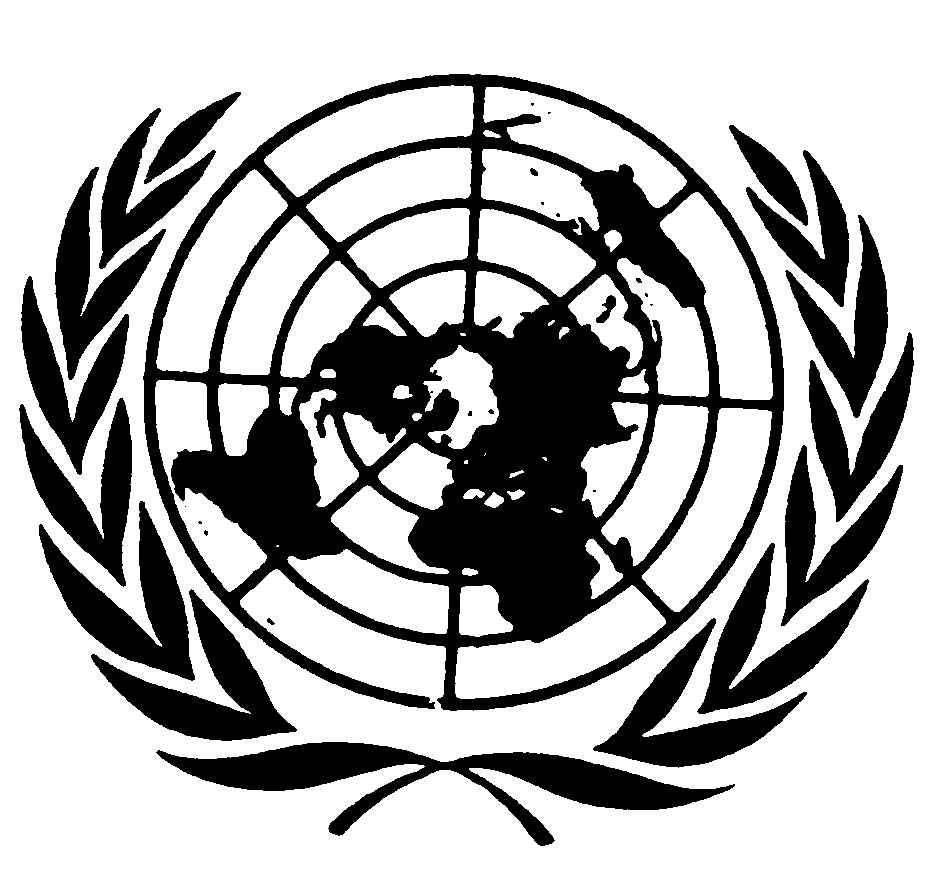 الجمعية العامةDistr.: General16 March 2020ArabicOriginal: English